(пункт 4 розділу ІІІ із змінами, внесеними згідно з 
наказом Міністерства фінансів України від 12.01.2012 р. N 13)ОЦІНКА ЕФЕКТИВНОСТІ БЮДЖЕТНОЇ ПРОГРАМИ 
за 2018 рік 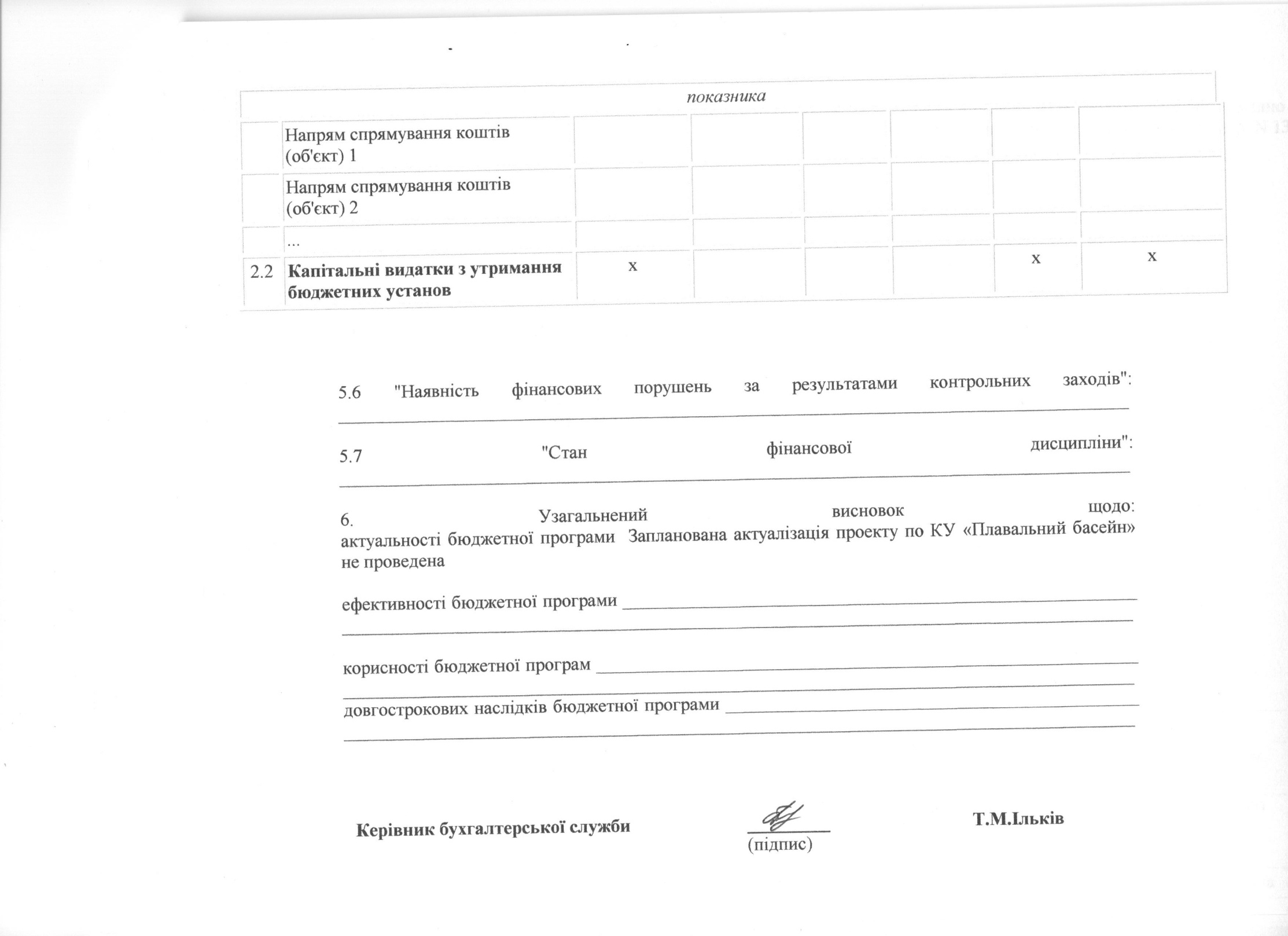 Додаток
до Методичних рекомендацій щодо здійснення оцінки ефективності бюджетних програм 1.                       0600000                         Відділ освіти Сватівської райдержадміністрації              
                (КПКВК ДБ (МБ) )                         (найменування головного розпорядника) 2.                      061000                            Відділ освіти Сватівської райдержадміністрації
                (КПКВК ДБ (МБ))                         (найменування відповідального виконавця) 3.               0617325                    0921        Будівництво споруд, установ та закладів фізичної культури
         (КПКВК ДБ (МБ))       (КФКВК)                 (найменування бюджетної програми) 4. Мета бюджетної програми:  
5. Оцінка ефективності бюджетної програми за критеріями: 5.1 "Виконання бюджетної програми за напрямами використання бюджетних коштів": (тис. грн.) 1.                       0600000                         Відділ освіти Сватівської райдержадміністрації              
                (КПКВК ДБ (МБ) )                         (найменування головного розпорядника) 2.                      061000                            Відділ освіти Сватівської райдержадміністрації
                (КПКВК ДБ (МБ))                         (найменування відповідального виконавця) 3.               0617325                    0921        Будівництво споруд, установ та закладів фізичної культури
         (КПКВК ДБ (МБ))       (КФКВК)                 (найменування бюджетної програми) 4. Мета бюджетної програми:  
5. Оцінка ефективності бюджетної програми за критеріями: 5.1 "Виконання бюджетної програми за напрямами використання бюджетних коштів": (тис. грн.) 1.                       0600000                         Відділ освіти Сватівської райдержадміністрації              
                (КПКВК ДБ (МБ) )                         (найменування головного розпорядника) 2.                      061000                            Відділ освіти Сватівської райдержадміністрації
                (КПКВК ДБ (МБ))                         (найменування відповідального виконавця) 3.               0617325                    0921        Будівництво споруд, установ та закладів фізичної культури
         (КПКВК ДБ (МБ))       (КФКВК)                 (найменування бюджетної програми) 4. Мета бюджетної програми:  
5. Оцінка ефективності бюджетної програми за критеріями: 5.1 "Виконання бюджетної програми за напрямами використання бюджетних коштів": (тис. грн.) 1.                       0600000                         Відділ освіти Сватівської райдержадміністрації              
                (КПКВК ДБ (МБ) )                         (найменування головного розпорядника) 2.                      061000                            Відділ освіти Сватівської райдержадміністрації
                (КПКВК ДБ (МБ))                         (найменування відповідального виконавця) 3.               0617325                    0921        Будівництво споруд, установ та закладів фізичної культури
         (КПКВК ДБ (МБ))       (КФКВК)                 (найменування бюджетної програми) 4. Мета бюджетної програми:  
5. Оцінка ефективності бюджетної програми за критеріями: 5.1 "Виконання бюджетної програми за напрямами використання бюджетних коштів": (тис. грн.) 1.                       0600000                         Відділ освіти Сватівської райдержадміністрації              
                (КПКВК ДБ (МБ) )                         (найменування головного розпорядника) 2.                      061000                            Відділ освіти Сватівської райдержадміністрації
                (КПКВК ДБ (МБ))                         (найменування відповідального виконавця) 3.               0617325                    0921        Будівництво споруд, установ та закладів фізичної культури
         (КПКВК ДБ (МБ))       (КФКВК)                 (найменування бюджетної програми) 4. Мета бюджетної програми:  
5. Оцінка ефективності бюджетної програми за критеріями: 5.1 "Виконання бюджетної програми за напрямами використання бюджетних коштів": (тис. грн.) 1.                       0600000                         Відділ освіти Сватівської райдержадміністрації              
                (КПКВК ДБ (МБ) )                         (найменування головного розпорядника) 2.                      061000                            Відділ освіти Сватівської райдержадміністрації
                (КПКВК ДБ (МБ))                         (найменування відповідального виконавця) 3.               0617325                    0921        Будівництво споруд, установ та закладів фізичної культури
         (КПКВК ДБ (МБ))       (КФКВК)                 (найменування бюджетної програми) 4. Мета бюджетної програми:  
5. Оцінка ефективності бюджетної програми за критеріями: 5.1 "Виконання бюджетної програми за напрямами використання бюджетних коштів": (тис. грн.) 1.                       0600000                         Відділ освіти Сватівської райдержадміністрації              
                (КПКВК ДБ (МБ) )                         (найменування головного розпорядника) 2.                      061000                            Відділ освіти Сватівської райдержадміністрації
                (КПКВК ДБ (МБ))                         (найменування відповідального виконавця) 3.               0617325                    0921        Будівництво споруд, установ та закладів фізичної культури
         (КПКВК ДБ (МБ))       (КФКВК)                 (найменування бюджетної програми) 4. Мета бюджетної програми:  
5. Оцінка ефективності бюджетної програми за критеріями: 5.1 "Виконання бюджетної програми за напрямами використання бюджетних коштів": (тис. грн.) 1.                       0600000                         Відділ освіти Сватівської райдержадміністрації              
                (КПКВК ДБ (МБ) )                         (найменування головного розпорядника) 2.                      061000                            Відділ освіти Сватівської райдержадміністрації
                (КПКВК ДБ (МБ))                         (найменування відповідального виконавця) 3.               0617325                    0921        Будівництво споруд, установ та закладів фізичної культури
         (КПКВК ДБ (МБ))       (КФКВК)                 (найменування бюджетної програми) 4. Мета бюджетної програми:  
5. Оцінка ефективності бюджетної програми за критеріями: 5.1 "Виконання бюджетної програми за напрямами використання бюджетних коштів": (тис. грн.) 1.                       0600000                         Відділ освіти Сватівської райдержадміністрації              
                (КПКВК ДБ (МБ) )                         (найменування головного розпорядника) 2.                      061000                            Відділ освіти Сватівської райдержадміністрації
                (КПКВК ДБ (МБ))                         (найменування відповідального виконавця) 3.               0617325                    0921        Будівництво споруд, установ та закладів фізичної культури
         (КПКВК ДБ (МБ))       (КФКВК)                 (найменування бюджетної програми) 4. Мета бюджетної програми:  
5. Оцінка ефективності бюджетної програми за критеріями: 5.1 "Виконання бюджетної програми за напрямами використання бюджетних коштів": (тис. грн.) 1.                       0600000                         Відділ освіти Сватівської райдержадміністрації              
                (КПКВК ДБ (МБ) )                         (найменування головного розпорядника) 2.                      061000                            Відділ освіти Сватівської райдержадміністрації
                (КПКВК ДБ (МБ))                         (найменування відповідального виконавця) 3.               0617325                    0921        Будівництво споруд, установ та закладів фізичної культури
         (КПКВК ДБ (МБ))       (КФКВК)                 (найменування бюджетної програми) 4. Мета бюджетної програми:  
5. Оцінка ефективності бюджетної програми за критеріями: 5.1 "Виконання бюджетної програми за напрямами використання бюджетних коштів": (тис. грн.) 1.                       0600000                         Відділ освіти Сватівської райдержадміністрації              
                (КПКВК ДБ (МБ) )                         (найменування головного розпорядника) 2.                      061000                            Відділ освіти Сватівської райдержадміністрації
                (КПКВК ДБ (МБ))                         (найменування відповідального виконавця) 3.               0617325                    0921        Будівництво споруд, установ та закладів фізичної культури
         (КПКВК ДБ (МБ))       (КФКВК)                 (найменування бюджетної програми) 4. Мета бюджетної програми:  
5. Оцінка ефективності бюджетної програми за критеріями: 5.1 "Виконання бюджетної програми за напрямами використання бюджетних коштів": (тис. грн.) 1.                       0600000                         Відділ освіти Сватівської райдержадміністрації              
                (КПКВК ДБ (МБ) )                         (найменування головного розпорядника) 2.                      061000                            Відділ освіти Сватівської райдержадміністрації
                (КПКВК ДБ (МБ))                         (найменування відповідального виконавця) 3.               0617325                    0921        Будівництво споруд, установ та закладів фізичної культури
         (КПКВК ДБ (МБ))       (КФКВК)                 (найменування бюджетної програми) 4. Мета бюджетної програми:  
5. Оцінка ефективності бюджетної програми за критеріями: 5.1 "Виконання бюджетної програми за напрямами використання бюджетних коштів": (тис. грн.) 
N з/п Показники План з урахуванням змін План з урахуванням змін План з урахуванням змін План з урахуванням змін Виконано Виконано Виконано Відхилення Відхилення Відхилення Відхилення 
N з/п Показники загальний фонд загальний фонд спеціальний фонд разом загальний фонд спеціальний фонд разом загальний фонд спеціальний фонд спеціальний фонд разом 1. Видатки (надані кредити) 0  0  20,000  20,000  0   0  0 0  -20,000  -20,000  -20,000  Пояснення щодо причин відхилення касових видатків (наданих кредитів) від планового показника:  Не була проведена актуалізація проекту по КУ «Плавальний басейн»  Пояснення щодо причин відхилення касових видатків (наданих кредитів) від планового показника:  Не була проведена актуалізація проекту по КУ «Плавальний басейн»  Пояснення щодо причин відхилення касових видатків (наданих кредитів) від планового показника:  Не була проведена актуалізація проекту по КУ «Плавальний басейн»  Пояснення щодо причин відхилення касових видатків (наданих кредитів) від планового показника:  Не була проведена актуалізація проекту по КУ «Плавальний басейн»  Пояснення щодо причин відхилення касових видатків (наданих кредитів) від планового показника:  Не була проведена актуалізація проекту по КУ «Плавальний басейн»  Пояснення щодо причин відхилення касових видатків (наданих кредитів) від планового показника:  Не була проведена актуалізація проекту по КУ «Плавальний басейн»  Пояснення щодо причин відхилення касових видатків (наданих кредитів) від планового показника:  Не була проведена актуалізація проекту по КУ «Плавальний басейн»  Пояснення щодо причин відхилення касових видатків (наданих кредитів) від планового показника:  Не була проведена актуалізація проекту по КУ «Плавальний басейн»  Пояснення щодо причин відхилення касових видатків (наданих кредитів) від планового показника:  Не була проведена актуалізація проекту по КУ «Плавальний басейн»  Пояснення щодо причин відхилення касових видатків (наданих кредитів) від планового показника:  Не була проведена актуалізація проекту по КУ «Плавальний басейн»  Пояснення щодо причин відхилення касових видатків (наданих кредитів) від планового показника:  Не була проведена актуалізація проекту по КУ «Плавальний басейн»  Пояснення щодо причин відхилення касових видатків (наданих кредитів) від планового показника:  Не була проведена актуалізація проекту по КУ «Плавальний басейн»  Пояснення щодо причин відхилення касових видатків (наданих кредитів) від планового показника:  Не була проведена актуалізація проекту по КУ «Плавальний басейн»  в т. ч. 1.1 Напрям використання бюджетних коштів Пояснення причин відхилення касових видатків (наданих кредитів) за напрямом використання бюджетних коштів від планового показника Пояснення причин відхилення касових видатків (наданих кредитів) за напрямом використання бюджетних коштів від планового показника Пояснення причин відхилення касових видатків (наданих кредитів) за напрямом використання бюджетних коштів від планового показника Пояснення причин відхилення касових видатків (наданих кредитів) за напрямом використання бюджетних коштів від планового показника Пояснення причин відхилення касових видатків (наданих кредитів) за напрямом використання бюджетних коштів від планового показника Пояснення причин відхилення касових видатків (наданих кредитів) за напрямом використання бюджетних коштів від планового показника Пояснення причин відхилення касових видатків (наданих кредитів) за напрямом використання бюджетних коштів від планового показника Пояснення причин відхилення касових видатків (наданих кредитів) за напрямом використання бюджетних коштів від планового показника Пояснення причин відхилення касових видатків (наданих кредитів) за напрямом використання бюджетних коштів від планового показника Пояснення причин відхилення касових видатків (наданих кредитів) за напрямом використання бюджетних коштів від планового показника Пояснення причин відхилення касових видатків (наданих кредитів) за напрямом використання бюджетних коштів від планового показника Пояснення причин відхилення касових видатків (наданих кредитів) за напрямом використання бюджетних коштів від планового показника Пояснення причин відхилення касових видатків (наданих кредитів) за напрямом використання бюджетних коштів від планового показника 1.2 Напрям використання бюджетних коштів Пояснення причин відхилення касових видатків (наданих кредитів) за напрямом використання бюджетних коштів від планового показника Пояснення причин відхилення касових видатків (наданих кредитів) за напрямом використання бюджетних коштів від планового показника Пояснення причин відхилення касових видатків (наданих кредитів) за напрямом використання бюджетних коштів від планового показника Пояснення причин відхилення касових видатків (наданих кредитів) за напрямом використання бюджетних коштів від планового показника Пояснення причин відхилення касових видатків (наданих кредитів) за напрямом використання бюджетних коштів від планового показника Пояснення причин відхилення касових видатків (наданих кредитів) за напрямом використання бюджетних коштів від планового показника Пояснення причин відхилення касових видатків (наданих кредитів) за напрямом використання бюджетних коштів від планового показника Пояснення причин відхилення касових видатків (наданих кредитів) за напрямом використання бюджетних коштів від планового показника Пояснення причин відхилення касових видатків (наданих кредитів) за напрямом використання бюджетних коштів від планового показника Пояснення причин відхилення касових видатків (наданих кредитів) за напрямом використання бюджетних коштів від планового показника Пояснення причин відхилення касових видатків (наданих кредитів) за напрямом використання бюджетних коштів від планового показника Пояснення причин відхилення касових видатків (наданих кредитів) за напрямом використання бюджетних коштів від планового показника Пояснення причин відхилення касових видатків (наданих кредитів) за напрямом використання бюджетних коштів від планового показника 1.3 … … 5.2 "Виконання бюджетної програми за джерелами надходжень спеціального фонду": (тис. грн.) 5.2 "Виконання бюджетної програми за джерелами надходжень спеціального фонду": (тис. грн.) 5.2 "Виконання бюджетної програми за джерелами надходжень спеціального фонду": (тис. грн.) 5.2 "Виконання бюджетної програми за джерелами надходжень спеціального фонду": (тис. грн.) 5.2 "Виконання бюджетної програми за джерелами надходжень спеціального фонду": (тис. грн.) 5.2 "Виконання бюджетної програми за джерелами надходжень спеціального фонду": (тис. грн.) 
N з/п 
N з/п Показники План з урахуванням змін Виконано Відхилення 1. 1. Залишок на початок року х х в т. ч.  1.1 1.1 власних надходжень  х х 1.2 1.2 інших надходжень х х Пояснення причин наявності залишку надходжень спеціального фонду, в т. ч. власних надходжень бюджетних установ та інших надходжень, на початок року Пояснення причин наявності залишку надходжень спеціального фонду, в т. ч. власних надходжень бюджетних установ та інших надходжень, на початок року Пояснення причин наявності залишку надходжень спеціального фонду, в т. ч. власних надходжень бюджетних установ та інших надходжень, на початок року Пояснення причин наявності залишку надходжень спеціального фонду, в т. ч. власних надходжень бюджетних установ та інших надходжень, на початок року Пояснення причин наявності залишку надходжень спеціального фонду, в т. ч. власних надходжень бюджетних установ та інших надходжень, на початок року Пояснення причин наявності залишку надходжень спеціального фонду, в т. ч. власних надходжень бюджетних установ та інших надходжень, на початок року 2. 2. Надходження в т. ч.  2.1 2.1 власні надходження 2.2 2.2 надходження позик 2.3 2.3 повернення кредитів  2.4 2.4 інші надходження Пояснення причин відхилення фактичних обсягів надходжень від планових Пояснення причин відхилення фактичних обсягів надходжень від планових Пояснення причин відхилення фактичних обсягів надходжень від планових Пояснення причин відхилення фактичних обсягів надходжень від планових Пояснення причин відхилення фактичних обсягів надходжень від планових Пояснення причин відхилення фактичних обсягів надходжень від планових 3. 3. Залишок на кінець року х в т. ч.  3.1 3.1 власних надходжень  х 3.2 3.2 інших надходжень х Пояснення причин наявності залишку надходжень спеціального фонду, в т. ч. власних надходжень бюджетних установ та інших надходжень, на кінець року Пояснення причин наявності залишку надходжень спеціального фонду, в т. ч. власних надходжень бюджетних установ та інших надходжень, на кінець року Пояснення причин наявності залишку надходжень спеціального фонду, в т. ч. власних надходжень бюджетних установ та інших надходжень, на кінець року Пояснення причин наявності залишку надходжень спеціального фонду, в т. ч. власних надходжень бюджетних установ та інших надходжень, на кінець року Пояснення причин наявності залишку надходжень спеціального фонду, в т. ч. власних надходжень бюджетних установ та інших надходжень, на кінець року Пояснення причин наявності залишку надходжень спеціального фонду, в т. ч. власних надходжень бюджетних установ та інших надходжень, на кінець року 5.3 "Виконання результативних показників бюджетної програми за напрямами використання бюджетних коштів": (тис. грн.) 5.3 "Виконання результативних показників бюджетної програми за напрямами використання бюджетних коштів": (тис. грн.) 5.3 "Виконання результативних показників бюджетної програми за напрямами використання бюджетних коштів": (тис. грн.) 5.3 "Виконання результативних показників бюджетної програми за напрямами використання бюджетних коштів": (тис. грн.) 5.3 "Виконання результативних показників бюджетної програми за напрямами використання бюджетних коштів": (тис. грн.) 5.3 "Виконання результативних показників бюджетної програми за напрямами використання бюджетних коштів": (тис. грн.) 5.3 "Виконання результативних показників бюджетної програми за напрямами використання бюджетних коштів": (тис. грн.) 5.3 "Виконання результативних показників бюджетної програми за напрямами використання бюджетних коштів": (тис. грн.) 5.3 "Виконання результативних показників бюджетної програми за напрямами використання бюджетних коштів": (тис. грн.) 5.3 "Виконання результативних показників бюджетної програми за напрямами використання бюджетних коштів": (тис. грн.) 
N з/п 
N з/п Показники Затверджено паспортом бюджетної програми Затверджено паспортом бюджетної програми Затверджено паспортом бюджетної програми Виконано Виконано Виконано Відхилення Відхилення Відхилення Відхилення 
N з/п 
N з/п Показники загальний фонд спеціальний фонд разом загальний фонд спеціальний фонд разом загальний фонд спеціальний фонд спеціальний фонд разом Напрям використання бюджетних коштів 1Напрям використання бюджетних коштів 1Напрям використання бюджетних коштів 1Напрям використання бюджетних коштів 1Напрям використання бюджетних коштів 1Напрям використання бюджетних коштів 1Напрям використання бюджетних коштів 1Напрям використання бюджетних коштів 1Напрям використання бюджетних коштів 1Напрям використання бюджетних коштів 1Напрям використання бюджетних коштів 1Напрям використання бюджетних коштів 1Напрям використання бюджетних коштів 11. 1. затрат … Пояснення щодо розбіжностей між фактичними та плановими результативними показниками  Пояснення щодо розбіжностей між фактичними та плановими результативними показниками  Пояснення щодо розбіжностей між фактичними та плановими результативними показниками  Пояснення щодо розбіжностей між фактичними та плановими результативними показниками  Пояснення щодо розбіжностей між фактичними та плановими результативними показниками  Пояснення щодо розбіжностей між фактичними та плановими результативними показниками  Пояснення щодо розбіжностей між фактичними та плановими результативними показниками  Пояснення щодо розбіжностей між фактичними та плановими результативними показниками  Пояснення щодо розбіжностей між фактичними та плановими результативними показниками  Пояснення щодо розбіжностей між фактичними та плановими результативними показниками  Пояснення щодо розбіжностей між фактичними та плановими результативними показниками  Пояснення щодо розбіжностей між фактичними та плановими результативними показниками  Пояснення щодо розбіжностей між фактичними та плановими результативними показниками  2. 2. продукту … Пояснення щодо розбіжностей між фактичними та плановими результативними показниками Пояснення щодо розбіжностей між фактичними та плановими результативними показниками Пояснення щодо розбіжностей між фактичними та плановими результативними показниками Пояснення щодо розбіжностей між фактичними та плановими результативними показниками Пояснення щодо розбіжностей між фактичними та плановими результативними показниками Пояснення щодо розбіжностей між фактичними та плановими результативними показниками Пояснення щодо розбіжностей між фактичними та плановими результативними показниками Пояснення щодо розбіжностей між фактичними та плановими результативними показниками Пояснення щодо розбіжностей між фактичними та плановими результативними показниками Пояснення щодо розбіжностей між фактичними та плановими результативними показниками Пояснення щодо розбіжностей між фактичними та плановими результативними показниками Пояснення щодо розбіжностей між фактичними та плановими результативними показниками Пояснення щодо розбіжностей між фактичними та плановими результативними показниками 3. 3. ефективності … Пояснення щодо розбіжностей між фактичними та плановими результативними показниками Пояснення щодо розбіжностей між фактичними та плановими результативними показниками Пояснення щодо розбіжностей між фактичними та плановими результативними показниками Пояснення щодо розбіжностей між фактичними та плановими результативними показниками Пояснення щодо розбіжностей між фактичними та плановими результативними показниками Пояснення щодо розбіжностей між фактичними та плановими результативними показниками Пояснення щодо розбіжностей між фактичними та плановими результативними показниками Пояснення щодо розбіжностей між фактичними та плановими результативними показниками Пояснення щодо розбіжностей між фактичними та плановими результативними показниками Пояснення щодо розбіжностей між фактичними та плановими результативними показниками Пояснення щодо розбіжностей між фактичними та плановими результативними показниками Пояснення щодо розбіжностей між фактичними та плановими результативними показниками Пояснення щодо розбіжностей між фактичними та плановими результативними показниками 4. 4. якості … Пояснення щодо розбіжностей між фактичними та плановими результативними показниками Пояснення щодо розбіжностей між фактичними та плановими результативними показниками Пояснення щодо розбіжностей між фактичними та плановими результативними показниками Пояснення щодо розбіжностей між фактичними та плановими результативними показниками Пояснення щодо розбіжностей між фактичними та плановими результативними показниками Пояснення щодо розбіжностей між фактичними та плановими результативними показниками Пояснення щодо розбіжностей між фактичними та плановими результативними показниками Пояснення щодо розбіжностей між фактичними та плановими результативними показниками Пояснення щодо розбіжностей між фактичними та плановими результативними показниками Пояснення щодо розбіжностей між фактичними та плановими результативними показниками Пояснення щодо розбіжностей між фактичними та плановими результативними показниками Пояснення щодо розбіжностей між фактичними та плановими результативними показниками Пояснення щодо розбіжностей між фактичними та плановими результативними показниками Оцінка відповідності фактичних результативних показників проведеним видаткам за напрямом використання бюджетних коштів, спрямованих на досягнення цих показників  Оцінка відповідності фактичних результативних показників проведеним видаткам за напрямом використання бюджетних коштів, спрямованих на досягнення цих показників  Оцінка відповідності фактичних результативних показників проведеним видаткам за напрямом використання бюджетних коштів, спрямованих на досягнення цих показників  Оцінка відповідності фактичних результативних показників проведеним видаткам за напрямом використання бюджетних коштів, спрямованих на досягнення цих показників  Оцінка відповідності фактичних результативних показників проведеним видаткам за напрямом використання бюджетних коштів, спрямованих на досягнення цих показників  Оцінка відповідності фактичних результативних показників проведеним видаткам за напрямом використання бюджетних коштів, спрямованих на досягнення цих показників  Оцінка відповідності фактичних результативних показників проведеним видаткам за напрямом використання бюджетних коштів, спрямованих на досягнення цих показників  Оцінка відповідності фактичних результативних показників проведеним видаткам за напрямом використання бюджетних коштів, спрямованих на досягнення цих показників  Оцінка відповідності фактичних результативних показників проведеним видаткам за напрямом використання бюджетних коштів, спрямованих на досягнення цих показників  Оцінка відповідності фактичних результативних показників проведеним видаткам за напрямом використання бюджетних коштів, спрямованих на досягнення цих показників  Оцінка відповідності фактичних результативних показників проведеним видаткам за напрямом використання бюджетних коштів, спрямованих на досягнення цих показників  Оцінка відповідності фактичних результативних показників проведеним видаткам за напрямом використання бюджетних коштів, спрямованих на досягнення цих показників  Оцінка відповідності фактичних результативних показників проведеним видаткам за напрямом використання бюджетних коштів, спрямованих на досягнення цих показників  Напрям використання бюджетних коштів Напрям використання бюджетних коштів Напрям використання бюджетних коштів Напрям використання бюджетних коштів Напрям використання бюджетних коштів Напрям використання бюджетних коштів Напрям використання бюджетних коштів Напрям використання бюджетних коштів Напрям використання бюджетних коштів Напрям використання бюджетних коштів Напрям використання бюджетних коштів Напрям використання бюджетних коштів Напрям використання бюджетних коштів … ____________
1 Зазначаються усі напрями використання бюджетних коштів, затверджені паспортом бюджетної програми. 5.4 "Виконання показників бюджетної програми порівняно із показниками попереднього року": ____________
1 Зазначаються усі напрями використання бюджетних коштів, затверджені паспортом бюджетної програми. 5.4 "Виконання показників бюджетної програми порівняно із показниками попереднього року": ____________
1 Зазначаються усі напрями використання бюджетних коштів, затверджені паспортом бюджетної програми. 5.4 "Виконання показників бюджетної програми порівняно із показниками попереднього року": ____________
1 Зазначаються усі напрями використання бюджетних коштів, затверджені паспортом бюджетної програми. 5.4 "Виконання показників бюджетної програми порівняно із показниками попереднього року": ____________
1 Зазначаються усі напрями використання бюджетних коштів, затверджені паспортом бюджетної програми. 5.4 "Виконання показників бюджетної програми порівняно із показниками попереднього року": ____________
1 Зазначаються усі напрями використання бюджетних коштів, затверджені паспортом бюджетної програми. 5.4 "Виконання показників бюджетної програми порівняно із показниками попереднього року": ____________
1 Зазначаються усі напрями використання бюджетних коштів, затверджені паспортом бюджетної програми. 5.4 "Виконання показників бюджетної програми порівняно із показниками попереднього року": ____________
1 Зазначаються усі напрями використання бюджетних коштів, затверджені паспортом бюджетної програми. 5.4 "Виконання показників бюджетної програми порівняно із показниками попереднього року": ____________
1 Зазначаються усі напрями використання бюджетних коштів, затверджені паспортом бюджетної програми. 5.4 "Виконання показників бюджетної програми порівняно із показниками попереднього року": ____________
1 Зазначаються усі напрями використання бюджетних коштів, затверджені паспортом бюджетної програми. 5.4 "Виконання показників бюджетної програми порівняно із показниками попереднього року": N з/п N з/п Показники Попередній рік Попередній рік Попередній рік Звітний рік Звітний рік Звітний рік Відхилення виконання
(у відсотках) Відхилення виконання
(у відсотках) Відхилення виконання
(у відсотках) Відхилення виконання
(у відсотках) N з/п N з/п Показники загальний фонд спеціальний фонд разом загальний фонд спеціальний фонд разом загальний фонд спеціальний фонд спеціальний фонд разом Видатки (надані кредити) Пояснення щодо збільшення (зменшення) обсягів проведених видатків (наданих кредитів) порівняно із аналогічними показниками попереднього року Пояснення щодо збільшення (зменшення) обсягів проведених видатків (наданих кредитів) порівняно із аналогічними показниками попереднього року Пояснення щодо збільшення (зменшення) обсягів проведених видатків (наданих кредитів) порівняно із аналогічними показниками попереднього року Пояснення щодо збільшення (зменшення) обсягів проведених видатків (наданих кредитів) порівняно із аналогічними показниками попереднього року Пояснення щодо збільшення (зменшення) обсягів проведених видатків (наданих кредитів) порівняно із аналогічними показниками попереднього року Пояснення щодо збільшення (зменшення) обсягів проведених видатків (наданих кредитів) порівняно із аналогічними показниками попереднього року Пояснення щодо збільшення (зменшення) обсягів проведених видатків (наданих кредитів) порівняно із аналогічними показниками попереднього року Пояснення щодо збільшення (зменшення) обсягів проведених видатків (наданих кредитів) порівняно із аналогічними показниками попереднього року Пояснення щодо збільшення (зменшення) обсягів проведених видатків (наданих кредитів) порівняно із аналогічними показниками попереднього року Пояснення щодо збільшення (зменшення) обсягів проведених видатків (наданих кредитів) порівняно із аналогічними показниками попереднього року Пояснення щодо збільшення (зменшення) обсягів проведених видатків (наданих кредитів) порівняно із аналогічними показниками попереднього року Пояснення щодо збільшення (зменшення) обсягів проведених видатків (наданих кредитів) порівняно із аналогічними показниками попереднього року Пояснення щодо збільшення (зменшення) обсягів проведених видатків (наданих кредитів) порівняно із аналогічними показниками попереднього року в т. ч. Напрям використання бюджетних коштів Пояснення щодо збільшення (зменшення) обсягів проведених видатків (наданих кредитів) за напрямом використання бюджетних коштів порівняно із аналогічними показниками попереднього року, а також щодо змін у структурі напрямів використання коштів Пояснення щодо збільшення (зменшення) обсягів проведених видатків (наданих кредитів) за напрямом використання бюджетних коштів порівняно із аналогічними показниками попереднього року, а також щодо змін у структурі напрямів використання коштів Пояснення щодо збільшення (зменшення) обсягів проведених видатків (наданих кредитів) за напрямом використання бюджетних коштів порівняно із аналогічними показниками попереднього року, а також щодо змін у структурі напрямів використання коштів Пояснення щодо збільшення (зменшення) обсягів проведених видатків (наданих кредитів) за напрямом використання бюджетних коштів порівняно із аналогічними показниками попереднього року, а також щодо змін у структурі напрямів використання коштів Пояснення щодо збільшення (зменшення) обсягів проведених видатків (наданих кредитів) за напрямом використання бюджетних коштів порівняно із аналогічними показниками попереднього року, а також щодо змін у структурі напрямів використання коштів Пояснення щодо збільшення (зменшення) обсягів проведених видатків (наданих кредитів) за напрямом використання бюджетних коштів порівняно із аналогічними показниками попереднього року, а також щодо змін у структурі напрямів використання коштів Пояснення щодо збільшення (зменшення) обсягів проведених видатків (наданих кредитів) за напрямом використання бюджетних коштів порівняно із аналогічними показниками попереднього року, а також щодо змін у структурі напрямів використання коштів Пояснення щодо збільшення (зменшення) обсягів проведених видатків (наданих кредитів) за напрямом використання бюджетних коштів порівняно із аналогічними показниками попереднього року, а також щодо змін у структурі напрямів використання коштів Пояснення щодо збільшення (зменшення) обсягів проведених видатків (наданих кредитів) за напрямом використання бюджетних коштів порівняно із аналогічними показниками попереднього року, а також щодо змін у структурі напрямів використання коштів Пояснення щодо збільшення (зменшення) обсягів проведених видатків (наданих кредитів) за напрямом використання бюджетних коштів порівняно із аналогічними показниками попереднього року, а також щодо змін у структурі напрямів використання коштів Пояснення щодо збільшення (зменшення) обсягів проведених видатків (наданих кредитів) за напрямом використання бюджетних коштів порівняно із аналогічними показниками попереднього року, а також щодо змін у структурі напрямів використання коштів Пояснення щодо збільшення (зменшення) обсягів проведених видатків (наданих кредитів) за напрямом використання бюджетних коштів порівняно із аналогічними показниками попереднього року, а також щодо змін у структурі напрямів використання коштів Пояснення щодо збільшення (зменшення) обсягів проведених видатків (наданих кредитів) за напрямом використання бюджетних коштів порівняно із аналогічними показниками попереднього року, а також щодо змін у структурі напрямів використання коштів 1. 1. затрат … 2. 2. продукту … 3. 3. ефективності … 4. 4. якості … Пояснення щодо динаміки результативних показників за відповідним напрямом використання бюджетних коштів Пояснення щодо динаміки результативних показників за відповідним напрямом використання бюджетних коштів Пояснення щодо динаміки результативних показників за відповідним напрямом використання бюджетних коштів Пояснення щодо динаміки результативних показників за відповідним напрямом використання бюджетних коштів Пояснення щодо динаміки результативних показників за відповідним напрямом використання бюджетних коштів Пояснення щодо динаміки результативних показників за відповідним напрямом використання бюджетних коштів Пояснення щодо динаміки результативних показників за відповідним напрямом використання бюджетних коштів Пояснення щодо динаміки результативних показників за відповідним напрямом використання бюджетних коштів Пояснення щодо динаміки результативних показників за відповідним напрямом використання бюджетних коштів Пояснення щодо динаміки результативних показників за відповідним напрямом використання бюджетних коштів Пояснення щодо динаміки результативних показників за відповідним напрямом використання бюджетних коштів Пояснення щодо динаміки результативних показників за відповідним напрямом використання бюджетних коштів Пояснення щодо динаміки результативних показників за відповідним напрямом використання бюджетних коштів Напрям використання бюджетних коштів … 5.5 "Виконання інвестиційних (проектів) програм":5.5 "Виконання інвестиційних (проектів) програм":5.5 "Виконання інвестиційних (проектів) програм":5.5 "Виконання інвестиційних (проектів) програм":5.5 "Виконання інвестиційних (проектів) програм":5.5 "Виконання інвестиційних (проектів) програм":5.5 "Виконання інвестиційних (проектів) програм":
КодПоказникиПоказникиЗагальний обсяг фінансування проекту (програми), всьогоПлан на звітний період з урахуванням змінВиконано за звітний періодВідхиленняВиконано всьогоЗалишок фінансування на майбутні періодиЗалишок фінансування на майбутні періодиЗалишок фінансування на майбутні періоди1223456 = 5 - 478 = 3 - 78 = 3 - 78 = 3 - 71.Надходження 
всього:Надходження 
всього:хххххБюджет розвитку за джереламиБюджет розвитку за джереламихххххНадходження із загального фонду бюджету до спеціального фонду (бюджету розвитку)Надходження із загального фонду бюджету до спеціального фонду (бюджету розвитку)хххххЗапозичення до бюджетуЗапозичення до бюджетухххххІнші джерелаІнші джерелахххххПояснення щодо причин відхилення фактичних надходжень від планового показникаПояснення щодо причин відхилення фактичних надходжень від планового показникаПояснення щодо причин відхилення фактичних надходжень від планового показникаПояснення щодо причин відхилення фактичних надходжень від планового показникаПояснення щодо причин відхилення фактичних надходжень від планового показникаПояснення щодо причин відхилення фактичних надходжень від планового показникаПояснення щодо причин відхилення фактичних надходжень від планового показникаПояснення щодо причин відхилення фактичних надходжень від планового показникаПояснення щодо причин відхилення фактичних надходжень від планового показникаПояснення щодо причин відхилення фактичних надходжень від планового показника2.Видатки бюджету розвитку 
всього:Видатки бюджету розвитку 
всього:хххххПояснення щодо причин відхилення касових видатків від планового показникаПояснення щодо причин відхилення касових видатків від планового показникаПояснення щодо причин відхилення касових видатків від планового показникаПояснення щодо причин відхилення касових видатків від планового показникаПояснення щодо причин відхилення касових видатків від планового показникаПояснення щодо причин відхилення касових видатків від планового показникаПояснення щодо причин відхилення касових видатків від планового показникаПояснення щодо причин відхилення касових видатків від планового показникаПояснення щодо причин відхилення касових видатків від планового показникаПояснення щодо причин відхилення касових видатків від планового показникаПояснення щодо причин відхилення фактичних надходжень від касових видатківПояснення щодо причин відхилення фактичних надходжень від касових видатківПояснення щодо причин відхилення фактичних надходжень від касових видатківПояснення щодо причин відхилення фактичних надходжень від касових видатківПояснення щодо причин відхилення фактичних надходжень від касових видатківПояснення щодо причин відхилення фактичних надходжень від касових видатківПояснення щодо причин відхилення фактичних надходжень від касових видатківПояснення щодо причин відхилення фактичних надходжень від касових видатківПояснення щодо причин відхилення фактичних надходжень від касових видатківПояснення щодо причин відхилення фактичних надходжень від касових видатків2.1Всього за інвестиційними проектамиВсього за інвестиційними проектамиІнвестиційний проект (програма) 1Інвестиційний проект (програма) 1Пояснення щодо причин відхилення касових видатків на виконання інвестиційного проекту (програми) 1 від планового показникаПояснення щодо причин відхилення касових видатків на виконання інвестиційного проекту (програми) 1 від планового показникаПояснення щодо причин відхилення касових видатків на виконання інвестиційного проекту (програми) 1 від планового показникаПояснення щодо причин відхилення касових видатків на виконання інвестиційного проекту (програми) 1 від планового показникаПояснення щодо причин відхилення касових видатків на виконання інвестиційного проекту (програми) 1 від планового показникаПояснення щодо причин відхилення касових видатків на виконання інвестиційного проекту (програми) 1 від планового показникаПояснення щодо причин відхилення касових видатків на виконання інвестиційного проекту (програми) 1 від планового показникаПояснення щодо причин відхилення касових видатків на виконання інвестиційного проекту (програми) 1 від планового показникаПояснення щодо причин відхилення касових видатків на виконання інвестиційного проекту (програми) 1 від планового показникаПояснення щодо причин відхилення касових видатків на виконання інвестиційного проекту (програми) 1 від планового показникаНапрям спрямування коштів (об'єкт) 1Напрям спрямування коштів (об'єкт) 1Напрям спрямування коштів (об'єкт) 2Напрям спрямування коштів (об'єкт) 2......Інвестиційний проект (програма) 2Інвестиційний проект (програма) 2Пояснення щодо причин відхилення касових видатків на виконання інвестиційного проекту (програми) 2 від планового Пояснення щодо причин відхилення касових видатків на виконання інвестиційного проекту (програми) 2 від планового Пояснення щодо причин відхилення касових видатків на виконання інвестиційного проекту (програми) 2 від планового Пояснення щодо причин відхилення касових видатків на виконання інвестиційного проекту (програми) 2 від планового Пояснення щодо причин відхилення касових видатків на виконання інвестиційного проекту (програми) 2 від планового Пояснення щодо причин відхилення касових видатків на виконання інвестиційного проекту (програми) 2 від планового Пояснення щодо причин відхилення касових видатків на виконання інвестиційного проекту (програми) 2 від планового Пояснення щодо причин відхилення касових видатків на виконання інвестиційного проекту (програми) 2 від планового Пояснення щодо причин відхилення касових видатків на виконання інвестиційного проекту (програми) 2 від планового Пояснення щодо причин відхилення касових видатків на виконання інвестиційного проекту (програми) 2 від планового 